Publicado en Buenos Aires el 03/12/2021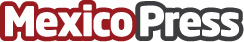 Medidas y consejos para mejorar y crecer un negocio por Diego VestilleroHoy en día incluso las mejores empresas viven buscando formas de mejorar, ya sea proporcionando un producto superior o utilizando diversos procesos económicos, explica Diego Vestillero. El primer consejo que brinda Diego Anibal Vestillero es que antes de invertir una cantidad excesiva de tiempo, energía y recursos económicos en el negocio, debe asegurarse de que su negocio se encuentra en el momento adecuado para crecerDatos de contacto:Jorge Sanchez23143256Nota de prensa publicada en: https://www.mexicopress.com.mx/medidas-y-consejos-para-mejorar-y-crecer-un Categorías: Finanzas Emprendedores Recursos humanos http://www.mexicopress.com.mx